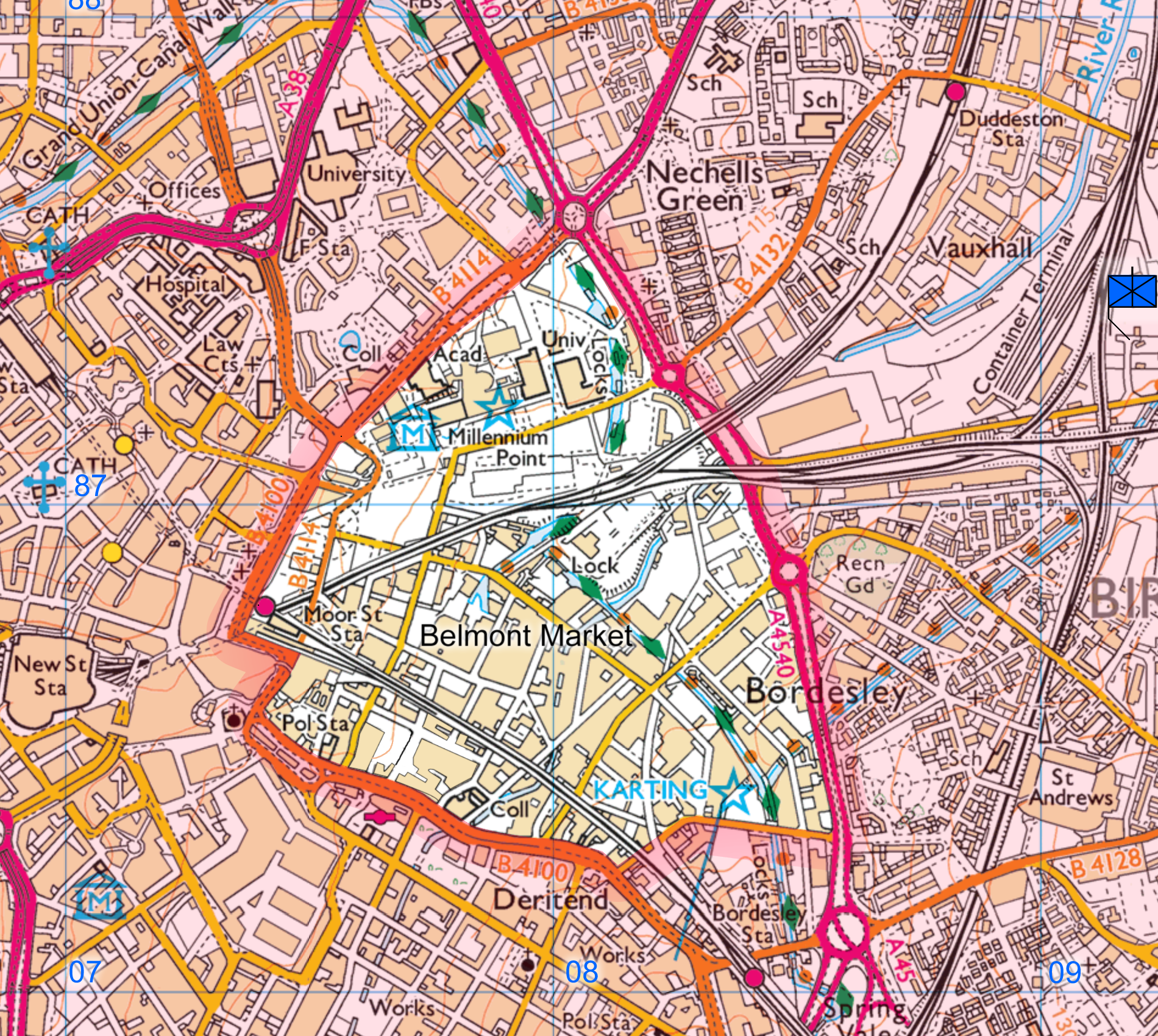 Birmingham (Belmont Market) 1:5,000Birmingham (Belmont Market) 1:10,000